        Преподаватель                                           Фролова Н.В.  Перед выполнением теста рекомендуется посмотреть видео по ссылкам ниже. 
В некоторых вопросах нужно вспомнить лекции/просмотренные концерты или подумать, в некоторых почитать мануал, а в некоторых поможет гугл.Allen & Heath iLive: обучающий семинар  https://www.youtube.com/watch?v=E2mjKB0_89M       Allen & Heath iLive:  мануал https://drive.google.com/file/d/15QLvqqZyDrt61yQII_yeuoXJ_wkJ0k-6/view       Х 32: мануал  https://drive.google.com/file/d/1xpS6OhzA98magLWH01KbC3eTt15LPOd7/view Какой способ звукоусиления бас-гитары позволяет получить максимально близкую перспективу?  Использование широкомембранного динамического микрофона (AKG D112, Shure Beta 52a, Audix D6), снимающего сигнал с кабинета;Использование директ-бокса между инструментом и усилителемВозможна ли организация параллельной компрессии для подгрупп на пульте Behringer X32 таким образом, чтобы количество компрессированного сигнала регулировалось отдельным фейдером, и при этом не возникало задержки между оригинальным и компрессированным сигналами?  Да нетВ какое положение нужно поставить регулятор переворота полярности на одном из сабвуферов в стеке, чтобы нивелировать “отдачу” низкочастного сигнала на сцену?  0°180°С какой стороны лучше установить узкомембранный конденсаторный микрофон на скрипку, чтобы не создавать неудобства музыканту и при этом избежать возникновения обратной связи через напольную мониторную систему?  Спереди; Слева; Справа; Сзади;Какое количество напольных мониторных систем рекомендуется использовать в случае, если вокалист использует микрофон с узкой диаграммой направленности (Shure Beta58A, Electro Voice ND 767 A, Audix OM7)?  Одну Две ЧетыреСайд-филл - это:  Акустическая система, используемая для увеличения звукового давления на сцене и размещаемая в кулисах;Акустическая система, используемая для создания звукового давления в первых рядах танцпола/партера;Акустическая система, используемая для увеличения звукового давления под балконом;В концертном комплексе с использованием фронт-филлов задержка применяется к:  Основной портальной системе; Фронт-филлам;Сабвуферам;Для создания звучания ударной установки в стиле 60-х годов в качестве общих микрофонов и микрофонов для томов рекомендуется использовать:  Ленточные микрофоны; Динамические микрофоны; Конденсаторные микрофоны;Можно ли использовать микрофон Shure Beta 91A для снятия сигнала с резонаторного пластика бас-барабана?  Да; Нет;Можно ли использовать микрофон Октава МК-012 для снятия сигнала с ударного пластика малого барабана в контексте рок- музыки?  Можно; Нельзя;Можно с использованием аттенюатора;11.	Укажите, какой из приведённых микшерных пультов не являетсяцифровым?  Yamaha M7CL; Allen-Heath GL2400; Behringer WING;12.Можно ли использовать усилитель VOX AC30 с выходной мощностью 30Вт для формирования гитарного звука в условиях стадионного концерта?Можно;Нельзя;  Можно; Нельзя;13.Какой из приведённых клавишных инструментов для воссоздания 0 балловсвоего классического звучания требует обязательного использования усилителя?  Hammond B-3; Fender Rhodes; Korg M1;14. Укажите, какой из приведённых микрофонов не является рекомендованным решением для использования в качестве общих микрофонов (overhead) при озвучивании ударной установки?  Electro Voice RE20; AKG C414;AKG C3000S;15.Можно ли использовать оборудование для преобразования звука гитары (например, педаль Boss CE-3) с электропиано Fender Rhodes без устройства, согласующего параметры электрического сигнала?  Можно; Нельзя;16.Укажите, микрофон какого типа изображён на скриншоте:  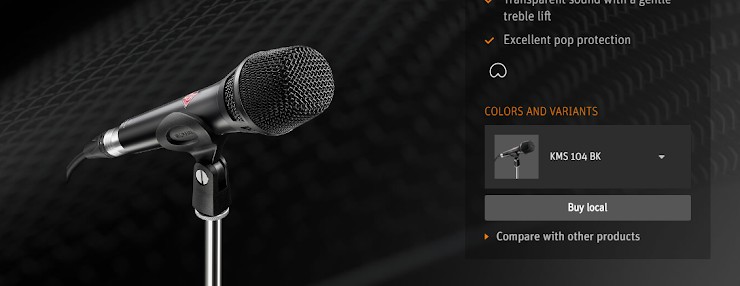 Динамический; Конденсаторный; Ленточный17.Какой из цифровых пультов низшей ценовой категории позволяет эмулировать усилитель для бас-гитары?  Behringer XR18; Soundcraft Ui24; Mackie 1608;18.Какой из приведённых басовых усилителей регулярно используется для формирования звука гитары?  Ampeg SVT3-PRO;Fender Bassman 5B6; Galien Krueger MB 200;19.Можно ли использовать sidechain компрессию на микшерной консоли Allen-Heath iLive?  Можно; Нельзя;Можно при покупке доступа к премиум-реку эффектов;20.Укажите, какой из классических компрессоров не имеет регулятора входного усиления:UREI 1176;Teletronix LA-2A;Fairchild 670.  UREI 1176;Teletronix LA-2A; Fairchild 670.учебная дисциплинаКонцертная звукорежиссурадля специальности53.02.08  Музыкальное звукооператорское мастерство Дата занятия:11.04.2020 